DAVID 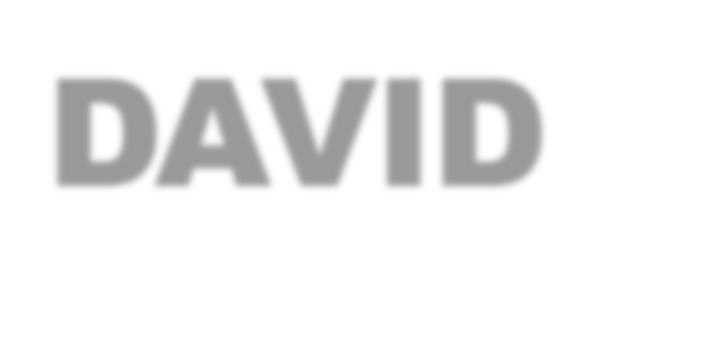 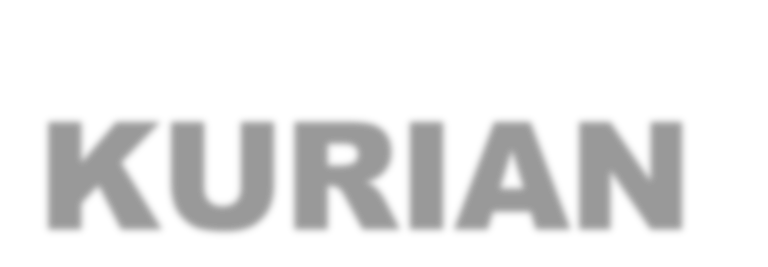 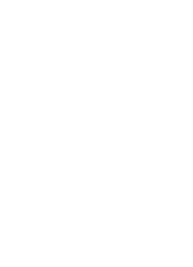 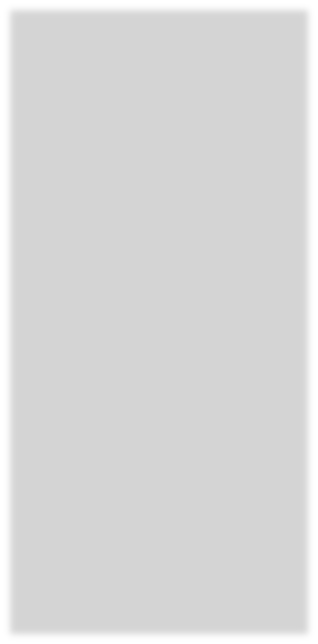 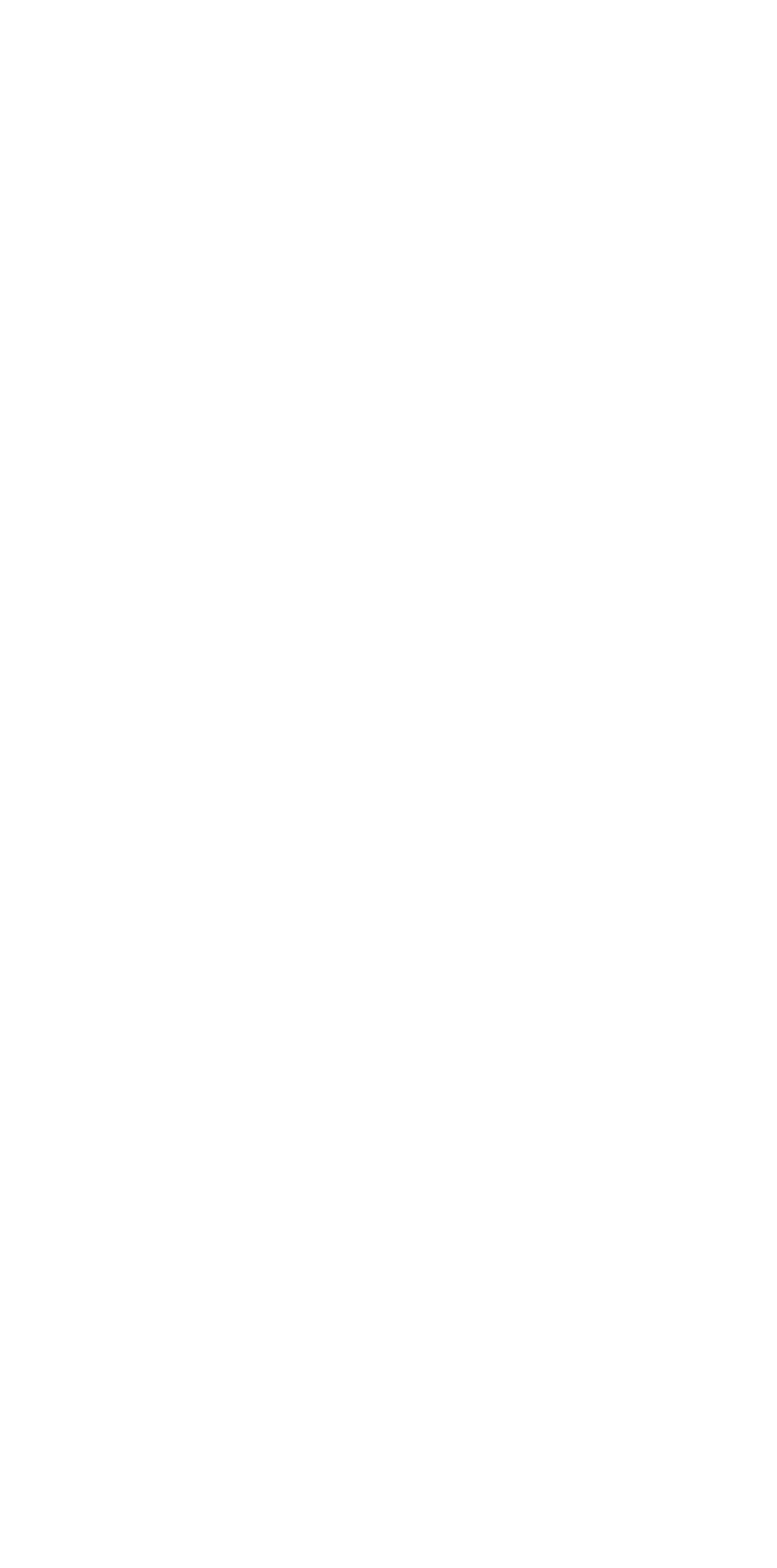 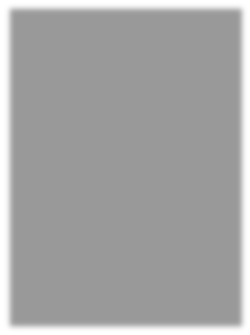 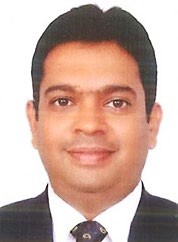 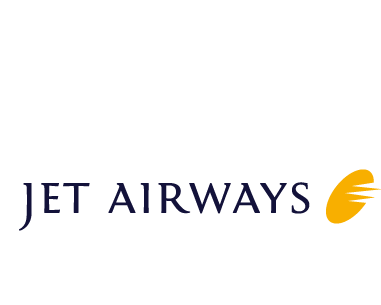 DAVID-392339@2freemail.comSummaryExperienced Customer Service agent with extensive knowledge in commercial airline operations including scheduled & charter services. Highly task oriented, meeting the flight schedule, deliver quality passenger services and meet the service quality expectations of the air carrier, customers & flight crewHighlights11+ years of delivering excellence in Airline Services.Expertise to lead, manage and develop the provision of service in the areas of passenger, ramp, load control and operations.Proficiency in use of SABRE Global Distribution systemsWell versed with working in a fast paced environment with time constraints to meet published departure goals.Excellent people skills including sound verbal and written communications, focused on delivering effective solutions to customers ensuring seamless operations.Highly felxible in adapting to working hours as per airline schedules.ExperienceSENIOR AIRPORT CUSTOMER SERVICE AGENT08/2007 – PRESENTJET AIRWAYS(INDIA)LTD.COCHIN INTERNATIONAL AIRPORT, INDIAProcess tickets, check baggage, monitor carry-on baggage for size and quantity, and assign seats.Supervise the loading and unloading of baggage and cargo.Track information on flight bookings and cancellations & handle denied boarding situations, solicit volunteers, re- accommodate customers.Manage reservations and help passengers find best alternatives in case of disruptive flights.Provide information on arrival and departure times, boarding procedures, carry-on regulations and seating arrangements & sensitively manage any customer service issues as necessary.Coordinate with passengers for mishandling baggage queries.Routine greeting of passengers at check in counters and assist customers who need assistance boardingPrepare daily reports of customer activity.Monitor Ramp area functions.Manage regular announcements concerning flight arrivals and departures.Respond to customer inquiries in person and online.Trainings & CertificationsFIATA Introductory Certification (6 months) 2006 – Air India.Jet Airways Basic SABRE reservations and ticketing training - Mumbai in 2007Jet Airways Advanced SABRE Reservations and ticketing training - Mumbai in 2009Basic Airport handling training - Mumbai in 2009.Sabre Sonic Check –In (SSCI) training for Jet Airways - Mumbai in 2011Automated Exchange and Refund (AER) training for Jet Airways - Mumbai in 2011Back to Basic training for Jet Airways - Mumbai in 2012Load officer training for Jet Airways - Mumbai in 2013Education & Personal DetailsBachelor’s Degree in Arts-2006 (University of Kota, India)Born on 18-Dec-1980. Married.Indian National. Fluent in English, Hindi and Malayalam.